 Projekt:  Inovace oboru Mechatronik pro Zlínský kraj Registrační číslo: CZ.1.07/1.1.08/03.0009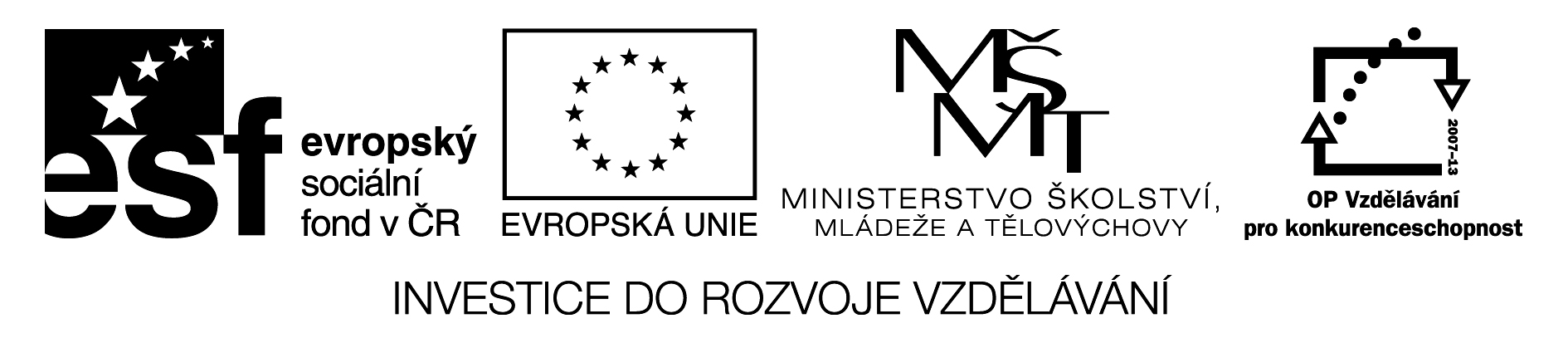 ZprávaZpráva obecně je jakákoliv nová, souhrnná nebo cílená jednorázová informace, kterou jeden člověk nebo skupina lidí předává jiným lidem. Používá se v nejrůznějších oblastech lidského života a společenského styku jako např. ve zdravotnictví, v politice, v podnikání atd. apod.V žurnalisticeV žurnalistice je základním žánrem zpravodajství. Informuje o události nebo jevu, který přináší alespoň jeden dosud neznámý fakt (nebo známý, ale vystupující v nových souvislostech), přičemž daný jev se stal nebo nestal, popřípadě stane nebo nestane.Vlastnosti zprávy v žurnalisticeaktuálnost,časová a místní (provinčnost × globálnost) relevantnost,věcnost (zpráva většinou oproštěna o všechna „zbytečná“ slova),objektivita (novinář/reportér nikomu nestraní, a u zpráv, kde je nějaký spor, snaží získat vyjádření obou stran),přesnost (např. u čísel, peněžních částek nebo dat se přílišně nezaokrouhluje),úplnost (úmyslně se nezatajuje žádná relevantní souvislost nebo skutečnost),spolehlivost (zpráva většinou musí být ověřena z vícera nezávislých zdrojů),citová neutralita (zpráva např. postrádá slova jako „naštěstí“ nebo „bohužel“, apod.),délka (krátká × rozvinutá) přiměřená relevanci a celku, jehož je součástí,odpovídá na základní otázky „kdo/co, kdy, kde“ (se něco stalo). Odpovědi na další otázky jako je „jak“ (se něco stalo) a „proč“, se většinou lépe hodí do jiných žánrů (např. fejeton, úvaha, apod.).Jiné významyV oblasti informačních technologií, u SŘBD Microsoft Access a některých jiných je jako zpráva (report) brán databázový objekt určený pro prezentaci výstupu nějaké databázové tabulky nebo pohledu (view), s možností výběru prvků, které v reportu budou zobrazeny, jejich rozložení a možnosti celkového grafického návrhu.Ve vnitropodnikové komunikaci je jako zpráva myšlen elaborát, většinou shrnující nějakou oblast činnosti podniku, typicky pracující s jeho statistickými údaji. Zvláštní případem je tzv. výroční zpráva.Zprávou může být i dokument nějaké komise, výboru, zvláštní skupiny (odborníků), který shrnuje jejich práci (závěrečná zpráva).E-mailová zprávaSMS zprávaKomentářKomentář (z lat commentarius – deník, záznam) informace o textu literárního díla a o textologově práci. Obsahuje vysvětlivky, jejichž úkolem je objasnit souvislosti, narážky, historické okolnosti, vztahy a jiné nejasnosti.Komentář se skládá z různých věcných, odborných, osobních a podobných vysvětlivek, ediční poznámky, která obsahuje literárně – historické údaje, které ukazují vznik a případný vývoj a proměnu vydávaného literárního díla (textu), a textologické údaje jako popis textologovy práce s textem, odůvodnění výběru a charakteristiku práce s výchozím textem a úprav při tvorbě textu kanonického, a kritický aparát, což je především seznam různočtení, tedy snaha o vysvětlení původní autorovy myšlenky a záměru u pasáží, kde není původ nebo význam jednoznačný.Komentář je nedílnou součástí vědeckých textů, zatímco u čtenářských vydání obsahuje pouze základní informace.Novinová praxeKomentář v žurnalistické praxi je krátký textový útvar, který zpravidla vyjadřuje buďto názor příslušného autora (komentátora) nebo i daného periodika (či jiného informačního média) k nějaké (obvykle společenské) problematice a uvádí ji do souvislostí s jinými událostmi.GlosaGlosa (z řeckého glóssa „jazyk“ [starší glótta]) je ve středověké literatuře a v exegezi poznámka na okraji nebo uvnitř textu, jejímž úkolem je blíže objasnit nebo upřesnit význam nesnadno pochopitelné pasáže či slova. Písař, který opatřuje text glosami, se nazývá obvykle glosátor.Dnes je glosa rovněž novinářským literárním útvarem. Jedná se o útvar subjektivní, podobně jako fejeton nebo sloupek. Novinářská glosa je krátký polemický komentář s osobním pohledem, obvykle věnovaný jedinému základnímu tématu, naznačenému v titulku nebo na začátku textu.Biblické glosyGlosami byly ve velké míře opatřovány biblické texty, neboť se jednalo o texty staré, jejichž zřejmý smysl se se změnou doby, kultury a jazyka pomalu začínal vytrácet. Předpokládá se, že glosami opatřovali biblický text ještě před jeho fixací a kanonizací samotní židovští písaři a že mnoho takových glos a vysvětlivek napsaných na okraji textu bylo při (nepozorném?) opisování svitků zahrnuto do samotného textu.Glossa ordinariaBiblické glosy jsou však známé především z křesťanského středověku. Původně chaotické a neuspořádané krátké glosy se rozšiřovaly, až se z nich vyvinul pravidelný a uspořádaný systém komentáře na posvátný text. Glosované rukopisy Bible existovaly již od dob Karla Velikého, ale první opravdu systematickou úplnou glosu vytvořil Anselm z Laonu (+ 1117) a jeho bratr Radulf (+ 1131/1133). Jejich dílo se nazývá obvykle Glossa ordinaria a mělo velký vliv na veškerou pozdější exegezi Bible. Velmi často byla tato glosa tištěna spolu s Vulgátou.Anselmův komentář bývá nazýván také glossatura minor („malá glosa“), neboť byl později rozšířen magistrem a Anselmovým spolupracovníkem Gilbertem Porretánským (tzv. glossatura media čili „střední glosa“) a nakonec Petrem Lombardským (glossatura maior „velká glosa“).Od 16. století bylo toto dílo omylem připisováno nikoli Anselmovi z Laonu, ale Walafridu Strabonovi (11. století), opatovi z Reichenau. Pod tímto jménem se nachází také v Migneho vydání latinské patrologie.Glossa ordinaria je první systematickou, najznámější a ve středověku nejrozšířenější glosou na téměř celou Bibli. Jejím autorem je Anselm z Laonu (+ 1117), jeho bratr Radulf (+ 1131/1133). Rozšířili ji další jejich spolupracovníci (Gilbert Porrée, Petr Lombradský). Její autorství bývalo od 16. století nesprávně připisováno Walafridu Strabonovi, opatovi z Reichenau.Text této glosy je možné najít v MIGNE. Patrologiae latinae cursus completus, sv. 113-114. Zde je ještě připisována Walafridovi a chybí zde, z praktických důvodů, celá glossa interlinearis.Tato Glossa ordinaria se nachází (pouze však glossa marginalis; její glossa interlinearis tiskem nevyšla) v: MIGNE. Patrologiae latinae cursus completus, sv. 113-114).RecenzeRecenze (z lat. re-censeó, (znovu) posoudit, zhodnotit) je písemný kritický posudek uměleckého nebo vědeckého díla. Autor recenze je recenzent. Recenze může být určena k publikaci, anebo naopak jako podklad recenzního řízení, v němž se o publikaci rozhoduje.Recenze k publikaciRecenze je publicistický žánr, který seznamuje širší veřejnost s literárním dílem, divadelním představením, koncertem, výstavou a podobně. Také na významné vědecké publikace nebo objevy se publikují recenze, které je věcně hodnotí a popularizují hlavní myšlenky.Recenzní posudekV náročnějších odborných a vědeckých časopisech, které se snaží uveřejňovat jen kvalitní příspěvky, prochází každý došlý příspěvek recenzním řízením. Při současném množství a šíři vědeckých i technických oborů totiž sami redaktoři často nemohou posoudit kvalitu příspěvku, jeho originalitu a případný přínos. Postupují tedy podle zásady peer review a dávají příspěvek bez uvedení autora posoudit nezávislým odborníkům, kteří v dané oblasti sami pracují. Úkolem recenzenta je posoudit odbornou kvalitu a původnost i zpracování příspěvku, připomenout jeho nedostatky a příspěvek doporučit nebo nedoporučit k publikaci. Recenzent by neměl být blízkým spolupracovníkem autora, pracovat na tomtéž pracovišti atd. Připomínky recenzenta se pak anonymně sdělují autorovi, aby článek případně opravil.Nevýhodou peer review je jednak to, že se publikace zdržuje, jednak to, že recenzent by mohl informace v článku sám zneužít a publikovat pod vlastním jménem. V malých jazykových oblastech, kde se všichni v daném oboru znají, je anonymita příspěvku i recenze často problematická, proto se někdy vyžadují i posudky zahraničních odborníků.Podobný postup používají i grantové agentury při hodnocení projektů.